PERJUANGAN OPU DAENG RISADJU  PADA TAHUN 1930-1950 DI SULAWESI SELATANSKRIPSIDiajukan Untuk Memenuhi Salah Satu Syarat Dalam Memperoleh Gelar Sarjana Humaniora (S. Hum) Pada Jurusan Sejarah Peradaban Islam Fakultas Ushuluddin  Dan Adab Universitas Islam Negeri “Sultan Maulana Hasanuddin”  Banten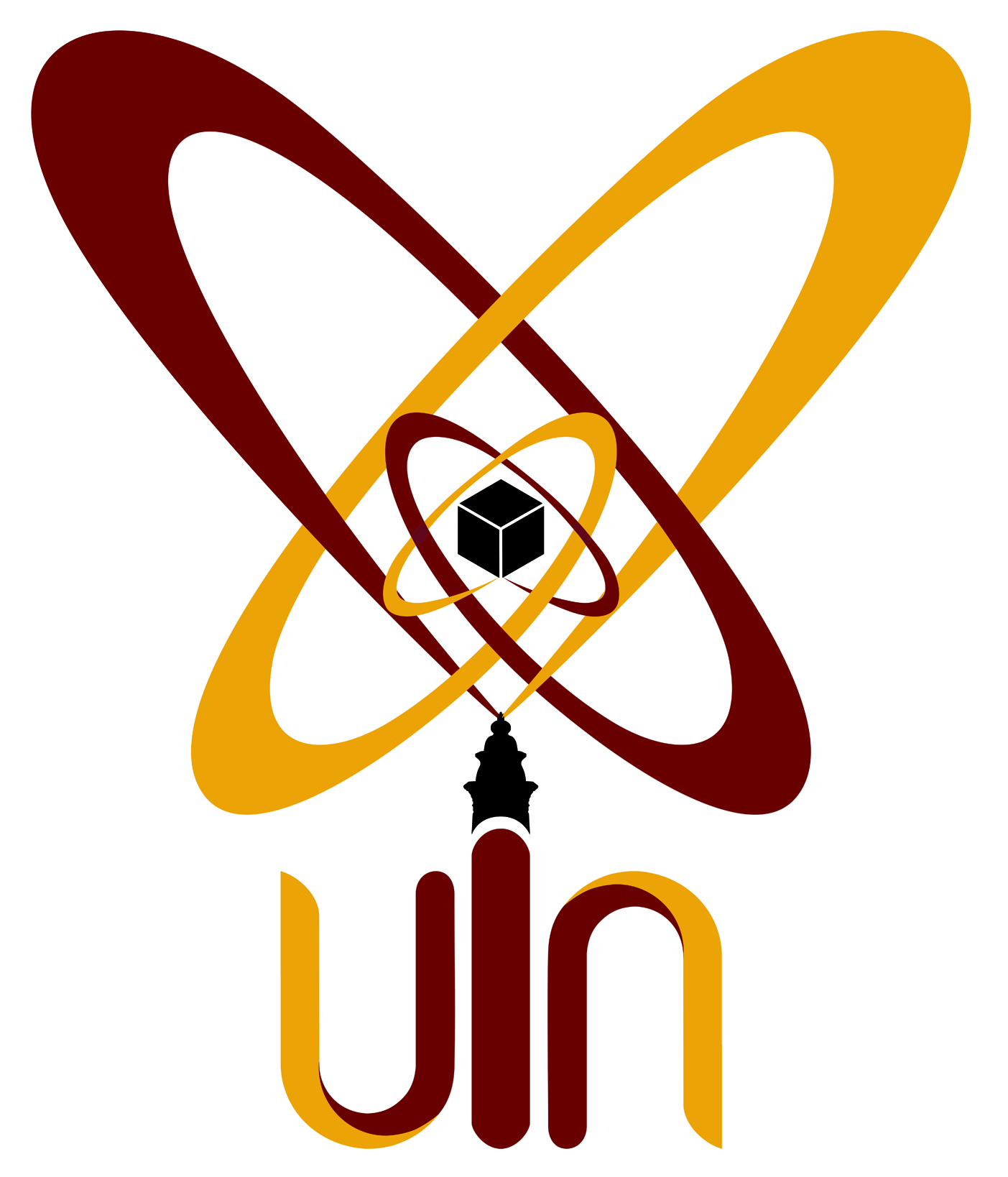 Oleh :SITI YOYOH SAPUROHNIM :133500372FAKULTAS USHULUDDIN DAN ADABUNIVERSITAS ISLAM NEGERI (UIN)SULTAN MAULANA HASANUDDIN  BANTENTAHUN 2018